ΒΕΒΑΙΩΣΗ ΜΕΤΑΚΙΝΗΣΗΣ ΓΙΑ ΤΗ ΣΙΤΙΣΗ ΑΔΕΣΠΟΤΩΝ ΖΩΩΝΗ αρμόδια υπηρεσία του Δήμου:Ονοματεπώνυμο υπεύθυνου του Δήμου:Τηλέφωνο υπεύθυνου:ΒΕΒΑΙΩΝΕΙΟ/Η :Του:με αριθμό ταυτότητας:Τηλέφωνο επικοινωνίας:Διεύθυνση κατοικίας: Είναι απαραίτητο, για λόγους σίτισης αδέσποτων ζώων, να μετακινείται εντός των ορίων του Δήμου:Αναφορά σημείου όπου βρίσκονται τα αδέσποτα ζώα:Ημέρες σίτισης των αδέσποτων ζώων:Μεταξύ των ωρών (έως 3 ώρες):	π.μ. και 	π.μ.	μ.μ. και 	μ.μ.Η ταυτοπροσωπία του ανωτέρου θα γίνεται με την επίδειξη της ταυτότητας του/τηςΥπογραφή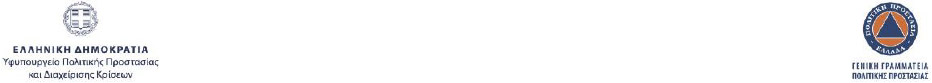 